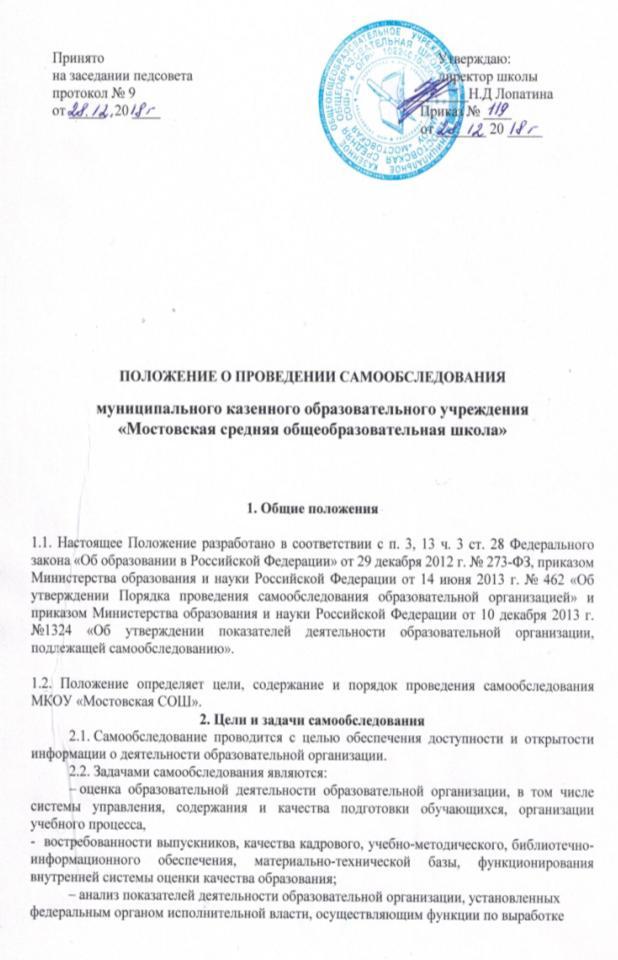 государственной политики и нормативно-правовому регулированию в сфере образования.           2.3. При проведении самообследования могут быть использованы результаты мониторинга внутренней системы оценки качества образования.           2.4. По итогам самообследования МКОУ «Мостовская СОШ»:           – выявляет уровень соответствия образовательной деятельности требованиям законодательства, в том числе позитивные и (или) негативные тенденции в объектах оценивания;           – определяет резервы развития образовательной организации и (или) причины возникновения отклонений объектов самообследования, в том числе составляет прогнозы изменений в объектах самообследования;           – корректирует систему внутренней оценки качества образования с учетом использованных в процессе самообследования методик, способов оценки и (или) выявленных недостатков объектов самооценки;           – принимает меры по коррекции выявленных негативных тенденций образовательной деятельности и при необходимости вносит изменения во внутреннюю систему оценки качества образования.3. Порядок проведения самообследования3.1. Самообследование проводится МКОУ «Мостовская СОШ» ежегодно. 3.2. Процедура самообследования включает в себя следующие этапы:планирование и подготовку работ по самообследованию;организацию и проведение самообследования;обобщение полученных результатов и на их основе формирование отчёта;рассмотрение отчёта педагогическим советом МКОУ «Мостовская СОШ».3.3. Для проведения самообследования используются следующие формы и методы:           – мониторинг качества подготовки обучающихся;           – плановые запросы информации;           – анализ качественных и количественных показателей деятельности образовательной организации;           – экспертная оценка деятельности, включая экспертизу документов;           – анкетирование, опросы;           – иные формы и методы, позволяющие оценить качество оказываемых образовательной организацией услуг.           3.4. Руководитель образовательной организацией издает приказ об утверждении сроков проведения самообследования и составе рабочей группы, ответственной за проведение самообследования и подготовку отчета.           3.5. Для проведения самообследования привлекаются руководитель образовательной организации, заместители руководителя образовательной организации, руководители (члены) методических объединений, педагоги.4. Оформление результатов самообследования           4.1. Результаты самообследования предоставляются в форме отчета, включающего аналитическую часть и результаты показателей деятельности образовательной организации, подлежащие самообследованию (Приложение 1).           4.2. Отчетным периодом является предшествующий самообследованию календарный год. В отчете о самообследовании отражается информация о двух полугодиях – с 1 января по 31 августа предыдущего учебного года и с 1 сентября по 31 декабря текущего учебного года.           4.3. Отчет о самообследовании подписывается руководителем и заверяется печатью образовательной организации.          4.4. Отчет о самообследовании образовательной организации направляется учредителю и размещается в информационно-телекоммуникационных сетях, в том числе на официальном сайте образовательной организации в сети Интернет не позднее 20 апреля текущего года.Приложение 1к Положению о проведении самообследования МКОУ «Мостовская СОШ»                                                                                 от 28.12.2018 г. № 9Отчёт ОУпо итогам 20___/20___ учебного годаРаздел I. Аналитическая частьОбщие сведения об организацииСистема управленияОценка образовательной деятельности оценка содержания и качества подготовки обучающихся Оценка организации учебного процесса Оценка востребованности выпускников Оценка качества кадрового обеспечения Оценка учебно-методического обеспечения Оценка библиотечно-информационного обеспечения       1.10.Оценка функционирования внутренней системы оценки качества образования       1.11.Оценка материально-технической базы Раздел II. Показатели деятельности ОУДиректор ОУ                                                                                 ФИО____________________             (дата)                                                                                 М.П.№ п/пПоказателиЕдиница измерения1.Образовательная деятельность1.1Общая численность учащихсячеловек1.2Численность учащихся по образовательной программе начального общего образованиячеловек1.3Численность учащихся по образовательной программе основного общего образованиячеловек1.4Численность учащихся по образовательной программе среднего общего образованиячеловек1.5Численность/удельный вес численности учащихся, успевающих на "4" и "5" по результатам промежуточной аттестации, в общей численности учащихсячеловек/%1.6Средний балл государственной итоговой аттестации выпускников 9 класса по русскому языкубалл1.7Средний балл государственной итоговой аттестации выпускников 9 класса по математикебалл1.8Средний балл единого государственного экзамена выпускников 11 класса по русскому языкубалл1.9Средний балл единого государственного экзамена выпускников 11 класса по математикебалл1.10Численность/удельный вес численности выпускников                  9 класса, получивших неудовлетворительные результаты на государственной итоговой аттестации по русскому языку, в общей численности выпускников 9 классачеловек/%1.11Численность/удельный вес численности выпускников                     9 класса, получивших неудовлетворительные результаты на государственной итоговой аттестации по математике, в общей численности выпускников 9 классачеловек/%1.12Численность/удельный вес численности выпускников                   11 класса, получивших результаты ниже установленного минимального количества баллов единого государственного экзамена по русскому языку, в общей численности выпускников 11 классачеловек/%1.13Численность/удельный вес численности выпускников                 11 класса, получивших результаты ниже установленного минимального количества баллов единого государственного экзамена по математике, в общей численности выпускников 11 классачеловек/%1.14Численность/удельный вес численности выпускников                 9 класса, не получивших аттестаты об основном общем образовании, в общей численности выпускников 9 классачеловек/%1.15Численность/удельный вес численности выпускников                  11 класса, не получивших аттестаты о среднем общем образовании, в общей численности выпускников 11 классачеловек/%1.16Численность/удельный вес численности выпускников                  9        класса, получивших аттестаты об основном общем образовании с отличием, в общей численности выпускников         9 классачеловек/%1.17Численность/удельный вес численности выпускников                    11 класса, получивших аттестаты о среднем общем образовании с отличием, в общей численности выпускников 11 классачеловек/%1.18Численность/удельный вес численности учащихся, принявших участие в различных олимпиадах, смотрах, конкурсах, в общей численности учащихсячеловек/%1.19Численность/удельный вес численности учащихся - победителей и призеров олимпиад, смотров, конкурсов, в общей численности учащихся, в том числе:человек/%1.19.1Регионального уровнячеловек/%1.19.2Федерального уровнячеловек/%1.19.3Международного уровнячеловек/%1.20Численность/удельный вес численности учащихся, получающих образование с углубленным изучением отдельных учебных предметов, в общей численности учащихсячеловек/%1.21Численность/удельный вес численности учащихся, получающих образование в рамках профильного обучения, в общей численности учащихсячеловек/%1.22Численность/удельный вес численности обучающихся с применением дистанционных образовательных технологий, электронного обучения, в общей численности учащихсячеловек/%1.23Численность/удельный вес численности учащихся в рамках сетевой формы реализации образовательных программ, в общей численности учащихсячеловек/%1.24Общая численность педагогических работников, в том числе:человек1.25Численность/удельный вес численности педагогических работников, имеющих высшее образование, в общей численности педагогических работниковчеловек/%1.26Численность/удельный вес численности педагогических работников, имеющих высшее образование педагогической направленности (профиля), в общей численности педагогических работниковчеловек/%1.27Численность/удельный вес численности педагогических работников, имеющих среднее профессиональное образование, в общей численности педагогических работниковчеловек/%1.28Численность/удельный вес численности педагогических работников, имеющих среднее профессиональное образование педагогической направленности (профиля), в общей численности педагогических работниковчеловек/%1.29Численность/удельный вес численности педагогических работников, которым по результатам аттестации присвоена квалификационная категория, в общей численности педагогических работников, в том числе:человек/%1.29.1Высшаячеловек/%1.29.2Перваячеловек/%1.30Численность/удельный вес численности педагогических работников в общей численности педагогических работников, педагогический стаж работы которых составляет:человек/%1.30.1До 5 летчеловек/%1.30.2Свыше 30 летчеловек/%1.31Численность/удельный вес численности педагогических работников в общей численности педагогических работников в возрасте до 30 летчеловек/%1.32Численность/удельный вес численности педагогических работников в общей численности педагогических работников в возрасте от 55 летчеловек/%1.33Численность/удельный вес численности педагогических и административно-хозяйственных работников, прошедших за последние 5 лет повышение квалификации/ профессиональную переподготовку по профилю педагогической деятельности или иной осуществляемой в образовательной организации деятельности, в общей численности педагогических и административно-хозяйственных работниковчеловек/%1.34Численность/удельный вес численности педагогических и административно-хозяйственных работников, прошедших повышение квалификации по применению в образовательном процессе федеральных государственных образовательных стандартов, в общей численности педагогических и административно-хозяйственных работниковчеловек/%2.Инфраструктура2.1Количество компьютеров в расчете на одного учащегосяединиц2.2Количество экземпляров учебной и учебно-методической литературы из общего количества единиц хранения библиотечного фонда, состоящих на учете, в расчете на одного учащегосяединиц2.3Наличие в образовательной организации системы электронного документооборотада/нет2.4Наличие читального зала библиотеки, в том числе:да/нет2.4.1С обеспечением возможности работы на стационарных компьютерах или использования переносных компьютеровда/нет2.4.2С медиатекойда/нет2.4.3Оснащенного средствами сканирования и распознавания текстовда/нет2.4.4С выходом в Интернет с компьютеров, расположенных в помещении библиотекида/нет2.4.5С контролируемой распечаткой бумажных материаловда/нет2.5Численность/удельный вес численности учащихся, которым обеспечена возможность пользоваться широкополосным Интернетом (не менее 2 Мб/с), в общей численности учащихсячеловек/%2.6Общая площадь помещений, в которых осуществляется образовательная деятельность, в расчете на одного учащегосякв. мВыводыСоответствие деятельности школы требованиям законодательства.Динамика развития в сравнении с предыдущим отчетным периодом.Успехи, достижения, проблемы в работе коллектива